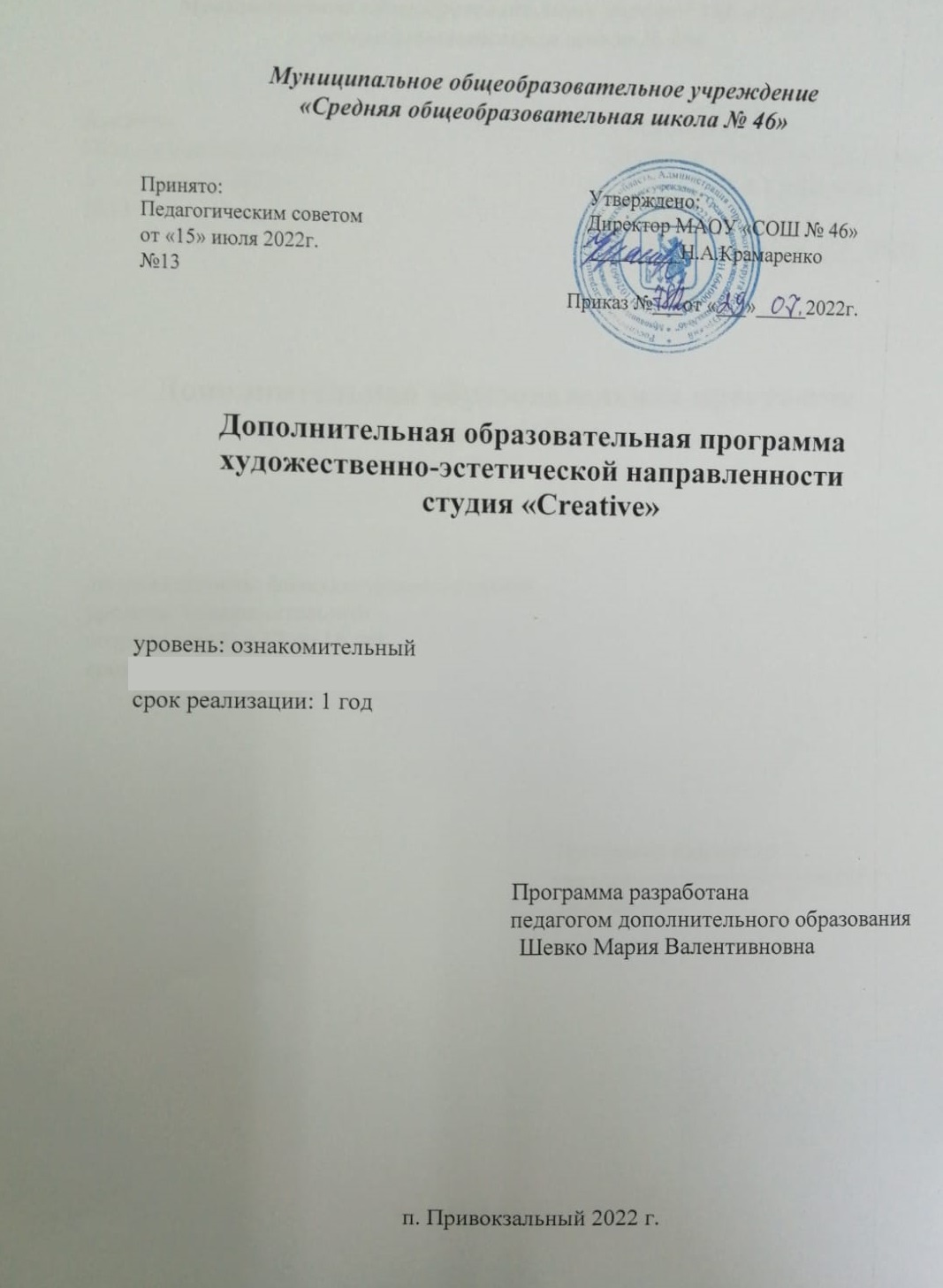 Пояснительная запискаДополнительная общеобразовательная общеразвивающая программа для учащихся МАОУ СОШ №46 является неотъемлемой частью учебно-методического комплекса детского хореографического объединения «CREATIVE».Дополнительное образование - вид образования, который направлен на всестороннее удовлетворение образовательных потребностей человека в интеллектуальном, духовно-нравственном, физическом и профессиональном совершенствовании. Дополнительное образование является одной из возможностей ребенка вхождения в социальную деятельность через собственный выбор сферы творчества. Дополнительное образование направлено на развитие творческого потенциала детей, обеспечение условий для личностного роста и создание возможностей творческого развития, чему служит художественно-эстетическое воспитание, в частности, занятия хореографией.Благодаря систематическому образованию и воспитанию учащиеся приобретают общую эстетическую и танцевальную культуру, а развитие танцевальных и музыкальных способностей помогает более тонкому восприятию профессионального хореографического искусства. Занятия хореографией способствуют развитию общекультурного кругозора, формируют определенные эстетические принципы и ценности, а также позитивные физиологические показатели человека: физическое здоровье и выносливость, гармоничное телосложение.Направленность программы - художественная.Основанием для проектирования и реализации данной общеразвивающей программы служит перечень следующих нормативных правовых актов и государственных программных документов: Федеральный закон «Об образовании в Российской Федерации» от 29.12.2012 N 273-ФЗ; Концепция развития дополнительного образования детей до 2030 года (утверждена распоряжением Правительства Российской Федерации от 31 марта 2022 г. N 678-р);Стратегия развития воспитания в РФ на период до 2025 года (распоряжение Правительства РФ от 29 мая 2015 г. № 996-р);Постановление Главного государственного санитарного врача РФ от 28 сентября 2020 г. № 28 «Об утверждении санитарных правил СП 2.4.3648-20 «Санитарно-эпидемиологические требования к организациям воспитания и обучения, отдыха и оздоровления детей и молодежи» (далее - СанПиН);Приказ Министерства труда и социальной защиты Российской Федерации от 05.05.2018 № 298 «Об утверждении профессионального стандарта «Педагог дополнительного образования детей и взрослых»;Приказ Министерства просвещения Российской Федерации от 09.11.2018 г. № 196 «Об утверждении Порядка организации и осуществления образовательной деятельности по дополнительным общеобразовательным программам» (далее - Порядок);Приказ Министерства просвещения Российской Федерации от 30 сентября 2020 года № 533 «О внесении изменений в Порядок организации и осуществления образовательной деятельности по дополнительным общеобразовательным программам, утвержденный приказом Министерства просвещения Российской Федерации от 9 ноября 2018 г. № 196«;Приказ Министерства просвещения Российской Федерации от 03.09.2019 № 467 «Об утверждении Целевой модели развития региональных систем дополнительного образования детей»;Приказ Министерства общего и профессионального образования Свердловской области от 30.03.2018 г. № 162-Д «Об утверждении Концепции развития образования на территории Свердловской области на период до 2035 года».Новизна программы состоит в том, что в ней учтены и адаптированы возможности учащихся старшего возраста, основные направления хореографии: гимнастика, классический, народно-сценический и современный танцы. Такой подход направлен на раскрытие творческого потенциала и темперамента каждого учащегося, а также на развитие его сценической культуры.          В связи с возрастающим интересом детей и подростков к танцевальнойкультуре, необходимостью полного удовлетворения жизненно необходимой потребности человека – движения, а также учитывая, что движение является важнейшим средством воспитания, возникла актуальность разработки комплексной программы обучения детей с одиннадцатилетнего возраста.Педагогическая целесообразность заключается в комплексном психологическом и эмоциональном воздействии на учащихся. Используются техники импровизации и танцевально-двигательной терапии. Импровизация дает собственную свободу выбора движения в танце, играет основную роль в развитии творческой личности. Она требует глубокой внутренней работы, открытого сознания, формирования предельно ясных целей, для раскрытия потенциальных возможностей пустого пространства. Основной задачей хореографии является побуждение к спонтанным выразительным движениям, благодаря осуществлению которых развивается подвижность и укрепляются силы не только на физическом, но и на психическом уровне. Таким образом, она, опираясь на искренность тела, представляет собой психологическую работу через движение. Через символы и образы, дает возможность освободиться от физической и эмоциональной скованности, повышает социальную адаптивность, расширяет границы для самопознания и открывает путь к самосовершенствованию и достижению внутренней гармонии.Цель программы - приобщение детей к здоровому образу жизни, совершенствование творческих способностей учащихся, формирование эстетических, культурных и нравственных ценностей, посредством обучения хореографическому творчеству.Задачи:1. Обучающие:- закрепить теоретические знания, практические умения и навыки в области хореографического искусства;- научить применять полученные практические навыки и теоретические знания в области хореографического искусства;- закрепить знания, полученные о различных танцевальных направлениях, научить самостоятельно пользоваться полученным лексическим материалом;- сформировать навык танцевальной импровизации;- улучшить эмоциональную выразительность, научить работать с различными эмоциональными состояниями.2. Развивающие:- приобщить к танцевальному искусству и культуре;- мотивировать на самообразование;- сформировать толерантное отношение к любым видам искусства и их национальным особенностям;- укрепить здоровье, опорно-двигательный аппарат, мышечный корсет, физическую выносливость;- сформировать музыкальный слух, танцевальную выразительность;- закрепить навыки зрительной и музыкальной памяти;- сформировать навыки танцевальной координации.3. Воспитательные:- создать и научить поддерживать сплоченный коллектив;- задать общие цели, задачи и мотивировать на высокие результаты;- сформировать навыки работы в паре, малой группе и коллективе;- сформировать эстетическую культуру, нравственное отношение друг к другу;- улучшить и развить коммуникативные способности;- привить чувство ответственности и самостоятельности;- сформировать общую культуру личности, способность ориентироваться всовременном обществе.Отличительные особенности данной программы является синтез движения и музыки, формирующий учащихся сферу чувств, координацию, музыкальность и артистичность; развивает слуховую, зрительную, моторную (мышечную) память; учит благородным манерам; воспитывает художественный вкус.  В реализации программы участвуют как девочки, так и мальчики от 7 до 17 лет. Дети объединяются в группы с учетом возраста, психологических особенностей и физических данных. Набор в объединение осуществляется при наличии медицинской справки о допуске к занятиям хореографией по личному заявлению родителей (законных представителей), согласию об обработке персональных данных и копии свидетельства о рождении ребенка.Состав групп – постоянный и делится на младшую и старшую группы. Наполняемость групп – 10- 15 человек.  Сроки реализации программыРеализация программы ведется на базовом уровне, в очной форме включает в себя 2 модуля по 36 часов, всего – 72 часа и рассчитана на 1 год обучения.Формы и режим занятийФорма организации занятий по модулям: 1 группа – 7-12 лет (младшая группа),  2 группа – 13-17 лет (старшая группа).Занятия в каждой группе проводятся один раз в неделю по 1 академическому часу по 45 минутОбъём программы: 72 часа в год.	Обучение учащихся проходит в соответствии с возрастом и модулями программы. Для средневозрастной группы характерно предоставление упрощенного материала, например, такие темы, как направления в танцах, их характер, постановка этюдов, для старшей группы – знакомство с артистами данного искусства, изучение специальной терминалогии, постановка более сложных номеров.  Учебно-тематический план I модуль. Младшая группа (7-12 лет)Содержание программы1 модуль обучения для младшей группы обучения1.Вводное занятие (1 час)Теория. Цели и задачи на предстоящий учебный год.  Расписание. Инструктаж по технике безопасности. Правила поведения в хореографическом классе.2. Классический танец (7 часов)Теория: Классический танец – фундамент хореографического творчества. Г.Ульянова – российская балерина.Практика: Экзерсис на середине зала выполняется на полупальцах и с большой амплитудой движения, упражнения по диагонали. Вращения: туры, и пируэт на месте и с продвижением по диагонали.3. Народно-сценический танец (8 часов)Теория: Особенности исполнения русского народного танца.Практика: Экзерсис у станка: позиции ног; позиции и положения рук; постановка корпуса.Элементы танца: раскрывание и закрывание рук, поклоны, притопы, пере топы, простой (бытовой) шаг, простой русский шаг, боковой шаг на всей стопе и на полупальцах по прямой позиции, «Гармошка», при падание. Перескоки с ноги на ногу на всю стопу (подготовка к дробям). Бег на месте с продвижением вперед и назад на полу пальцах. Подскоки на месте, с продвижением вперед, назад и вокруг себя. «Веревочка» простая. «Ковырялочка» с двойным притопом, с тройным притопом. «Ключ» простой (с переступанием). Chane с поджатыми ногами – руки по 1 позиции.4. Гимнастика (9 часов)Теория: Режим питания, распорядок дня, правило личной гигиены, закаливания. Самоконтроль состояния здоровья.Практика: Упражнения для укрепления мышц плечевого пояса. Упражнения для развития силы мышц рук. Упражнения для укрепления мышц брюшного пресса. Упражнения для развития мышц спины. Упражнения для развития мышц ног, связок голеностопного сустава. Упражнения для развития выносливости. Упражнения на гибкость и подвижности в суставах. Упражнения для развития координации. Упражнения для укрепления вестибулярного аппарата.5.Современный эстрадный танец (10 часов)Теория: Жизнь и творчество Майкла Джексона.Практика: Упражнения stretch-характера (растяжка). Импровизация. Индивидуальные постановки обучающихся: подбор музыкального материала, составление схем создания номера, создание танцевальных этюдов на основе изученного материала.6.Итоговое занятие (1 час)Промежуточная аттестация учащихся.Учебно-тематический план II модуль. Старшая группа (13-17 лет)2 модуль обучения для старшей группы1.Вводное занятие (1 час)Теория. Цели и задачи на предстоящий учебный год.  Расписание. Инструктаж по технике безопасности. Правила поведения в хореографическом классе.2. Классический танец (7 часов)Теория: Классический танец – фундамент хореографического творчества. Г.Ульянова – российская балерина.Практика: Экзерсис у станка: demi-plie, grand-plie, battement  tendu, battement tendu  jete, rond de jambe parterre, battements frappes, battements fondus, battements releves lens, battements developpes, grands battements jetes.Экзерсис на середине зала выполняется на полупальцах и с большой амплитудой движения: demi-plie, grand-plie, battement tendu, battement tendu jete, rond de jambe parterre, battements frappes, battements fondus, battements releves lens, battements developpes, grands battements jetes.Упражнения по диагонали. Вращения: Туры, fouette и пируэт на месте и с продвижением по диагонали.3. Народно-сценический танец (8 часов)Теория: Особенности исполнения русского народного танца.Практика: Экзерсис у станка: позиции ног; позиции и положения рук; постановка корпуса.Композиции русского народного танца на середине зала: положения рук в парных и массовых танцах – «цепочка», «круг», «звездочка», «карусель», «корзиночка»; подготовка к началу движения (preparation); переводы ног из позиции в позицию; приседания по 1-й, 2-й и 3-й открытым позициям.Упражнение с напряженной стопой (battments tendus) из 1-й позиции прямой на каблук с полуприседанием (demi-plie) на опорной ноге. Выведение ноги на носок, каблук, носок из 3-й и 5-й позиции вперед, в сторону и назад с полуприседанием в исходной позиции. Маленькие броски (battments tendus jetes) вперед, в сторону и назад по 3-й открытой позиции с полуприседанием на опорной ноге. Подготовка к «веревочке», скольжение работающей ноги по опорной в открытом положении на всей стопе. Развертывание работающей ноги на 45 градусов (battement developpes) вперед, в сторону и назад, на вытянутой   ноге.Элементы танца: раскрывание и закрывание рук, поклоны, притопы, пере топы, простой (бытовой) шаг, простой русский шаг, боковой шаг на всей стопе и на полупальцах по прямой позиции, «Гармошка», при падание. Перескоки с ноги на ногу на всю стопу (подготовка к дробям). Бег на месте с продвижением вперед и назад на полу пальцах. Подскоки на месте, с продвижением вперед, назад и вокруг себя. «Веревочка» простая. «Ковырялочка» с двойным притопом, с тройным притопом. «Ключ» простой (с переступанием). Chane с поджатыми ногами – руки по 1 позиции.4. Гимнастика (9 часов)Теория: Режим питания, распорядок дня, правило личной гигиены, закаливания. Самоконтроль состояния здоровья. Стретчинг.Практика: Упражнения для укрепления мышц плечевого пояса. Упражнения для развития силы мышц рук. Упражнения для укрепления мышц брюшного пресса. Упражнения для развития мышц спины. Упражнения для развития мышц ног, связок голеностопного сустава. Упражнения для развития выносливости. Упражнения на гибкость и подвижности в суставах. Упражнения для развития координации. Упражнения для укрепления вестибулярного аппарата.Стретчинг. Релаксационные упражнения. Дыхательные практики.5.Современный эстрадный танец (10 часов)Теория: Жизнь и творчество Элвина Эйли и Майкла Джексона.Практика: «Экзерсис non-stop»:demi и grandplie с переводом стоп и коленей из выворотного положения в параллельное и наоборот. Demi и grandplie в сочетании с releve. Battement tendu с переводом из параллельного положения в выворотное и наоборот. Battement tendu с использованием brash. Battement tendu с подъемом пятки опорной ноги во время вынесения на носок или броска. Battement tendujete с переводом из параллельного в выворотное положение и наоборот. Battement tendujete с использованием brash. Battement tendujete с подъемом пятки опорной ноги во время выноса на носок или Rond de jambe parterre с подъемом ноги на 45 градусов. Упражнения stretch-характера (растяжка). Импровизация. Индивидуальные постановки обучающихся: подбор музыкального материала, составление схем создания номера, создание танцевальных этюдов на основе изученного материала.6.Итоговое занятие (1 час)Промежуточная аттестация учащихся.Ожидаемые результаты по изучению 1 и 2 модулей и способы определения их результативностиВ результате освоения данной программы обучающиеся смогут знать:основные понятия и стили хореографии;виды и жанры хореографии;историю появления различных направлений хореографии;специальную терминологию.уметь:выразительно и ритмично двигаться в соответствии с музыкой;выражать свои собственные ощущения, используя язык хореографии;выполнять комплексы дыхательных, ритмико-гимнастических, музыкально-ритмических упражнений;слушать музыку, понимать её характер, настроение, знать музыкальные термины, определяющие характер музыки;определять сильную и слабую доли, выражать их с помощью пластики, мимики, жестов, движений.Формой подведения итогов реализации дополнительной образовательной программы «Детского хореографического объединения «Креатив» предполагаются: открытые занятия для родителей, контрольные уроки, выступления в различных концертных программах, конкурсах, фестивалях. Реализация этой программы возможна на основе следующих принципов:целенаправленность учебного процесса; систематичность и регулярность занятий; постепенность развития природных данных учащихся; строгая последовательность в овладении лексикой и техническими приёмами танца; доступность учебного материала; учёт возрастных физических и технологических возможностей детей; результативность обучения; индивидуальный подход в обучении; комфортная эмоциональная среда на занятиях в коллективе.Формы аттестацииФормы аттестации: открытое занятие, блиц-опросы, концертная деятельность, творческий отчет коллектива, видео- и фото- материалы, выступления перед родителями.Промежуточная и итоговая аттестация учащихся проводится в соответствии с локальным актом - положением,  устанавливающим порядок и формы проведения, систему оценки, оформление и анализ результатов промежуточной и итоговой аттестации учащихся в соответствии с требованиями дополнительных общеобразовательных общеразвивающих программ.Методическое обеспечениеПредполагаемые методы и приемы организации образовательного процесса:1. По способу организации занятия:- словесные – устное объяснений элементов, беседа, диалог, опрос;- наглядные – показ видеоматериалов, иллюстраций, наблюдение, показ (исполнение) педагогом комбинаций;- практические – выполнение упражнений обучающимися.2. По уровню деятельности детей:- объяснительно-иллюстративные – восприятие и усвоение информации;- репродуктивные – воспроизведение полученных знаний и освоенных способов деятельности.3. По форме организации деятельности учащихся:- фронтальные, индивидуально-фронтальные, индивидуальные;- коллективные, коллективно-групповые, групповые, в парах.Используемые дидактические материалы:- Учебные и методические пособия;- Материалы интернет-сайтов;- Иллюстрирующие материалы (видеоматериалы и фотографии).При проведении занятия необходимо руководствоваться следующими принципами:- нагрузку увеличивать постепенно;- чередовать упражнения быстрые и медленные;- темп исполнения упражнений должен быть медленным с последующим ускорением;- важно следить за дыханием и самочувствием обучающихся.Основные методы работы педагога на занятии – показ движений и объяснение методики исполнения с акцентом на наиболее важных моментах и основных понятиях. Методы показа и объяснения варьируются. При этом главная задача – активизировать мышление и творческие способности учащихся в процессе напряженной физической работы по овладению танцевальными навыками.Особое внимание следует уделять правильной постановке корпуса, рук, головы, овладению навыками координации движений, которые предполагают согласованность работы всех частей тела, развитию физических профессиональных данных обучающихся.Движения, танцевальные связки, танцевальные вариации и композиции осваиваются постепенно: сначала в медленном темпе, удобном для выработки внимания, памяти, эластичности мышц ног т. д., затем – с ускорением. Новые элементы изучаются в чистом виде, затем комбинируются в различных сочетаниях.На начальных этапах обучения различным танцевальным движениям отводится большая часть урока, впоследствии время исполнения сокращается за счет ускорения темпа и соединения отдельных движений в комбинации.Реализация программы подразумевает участие учащихся в разнообразных концертах (учебных, отчетных, родительских собраниях-концертах), фестивалях и конкурсах. Подобные мероприятия способствуют приобщению детей и родителей к культурной форме проведения досугового времени, духовно сближают их и формируют новые интересы семьи. Конкурсы позволяют детям быстрее продвигаться в художественном и техническом развитии, становясь мощным средством мотивации к занятиям хореографией.В целях повышения профессионального и творческого опыта рекомендуется посещение открытых уроков в других учебных заведениях, мастер-классов, творческих фестивалей, концертов профессиональных хореографических коллективов, спектаклей театров оперы и балета, творческих встреч с мастерами хореографического искусства.Материально – техническое обеспечение программыПрактический опыт многолетней работы показывает, что в выборе методов обучения, в организации учебного процесса необходимо учитывать специфику данной программы, и для успешной ее реализации необходимо соблюдение следующих условий. 1. Кадровое обеспечение:Педагог, работающий по данной программе, должен иметь высшее или среднее профессиональное образование, обладать профессиональными знаниями в хореографическом творчестве, знать специфику дополнительного образования, иметь практические навыки в сфере организации интерактивной деятельности детей.2. Материально-техническое обеспечение:Техническое оснащение: компьютер, фотоаппарат, USB накопитель, аппаратура для музыкального сопровождения занятий (музыкальный центр). 3. Информационное обеспечение:Специальная литература. Аудио-, видео-, фото- материалы. Интернет источники.Список литературыНОРМАТИВНЫЕ ДОКУМЕНТЫ: 1. Федеральный закон от 24.07.1998 № 124-ФЗ «Об основных гарантиях прав ребёнка в РФ»; 2. Федеральный закон от 29.12.2012 N 273-ФЗ «Об образовании в Российской Федерации»; 3. Распоряжение Правительства РФ от 31.03.2022 №678-р «Об утверждении Концепции развития дополнительного образования детей до 2030 года»; 4. Распоряжение Правительства РФ от 29.05.2015 N 996-р «Об утверждении Стратегии развития воспитания в Российской Федерации на период до 2025 года»; 5. Приказ Министерства Просвещения России от 09.11.2018 г. № 196 «Об утверждении Порядка организации и осуществления образовательной деятельности по дополнительным общеобразовательным программам»; 6. Приказ Министерства Просвещения Российской Федерации от 03.09.2019 г. №467 «Об утверждении Целевой модели развития региональных систем дополнительного образования детей»; 7. Приказ Министерства труда и социальной защиты Российской Федерации от 05.05.2018 г. № 298н «Об утверждении профессионального стандарта «Педагог дополнительного образования детей и взрослых»; 8. Постановление Главного государственного санитарного врача РФ от 28.09.2020 г. № 28 «Об утверждении СанПиН 2.4.3648–20 «Санитарноэпидемиологические требования к организациям воспитания и обучения, отдыха и оздоровления детей и молодежи»; 9. Письмо Министерства образования и науки РФ от 18.11.2015г. № 09–3242 «О направлении Методических рекомендаций по проектированию дополнительных общеразвивающих программ (включая разноуровневые)»; 10. Распоряжение Правительства Свердловской области № 646-РП от 26.10.2018 «О создании в Свердловской области целевой модели развития региональной системы дополнительного образования детей.ДЛЯ ПЕДАГОГА:Базарова Н. Классический танец.- Л.: Искусство 2005г.Барышникова Т. Азбука хореографии. «Респект Люкс» СП.: 2005гВасильева Е. Танец.- М.: Искусство, 2008г.Джозеф С.Хавилер «Тело танцора» 2013г.Захаров Р.Искусствобалетмейстера.- М.: Искусство, 2005г.Захаров Р.Сочинениетанца.- М.: Искусство, 2008г.Калинина С.А. Духовная культура России. - М., 2006.Левинов А. «Мастер балета» 2013г.Мессерер А. Танец. Мысль. Время.- М.: Искусство, 2007г.Никитин В.Ю. Модерн-танец: начало обучения / В.Ю. Никитин .- М., 2009Петровский Е.Н. Культурное наследие. - М., 2007.12.     Секрет танца. – СПб: ТОО «Диамант», ООО «Золотой век»,2008.13.     Сломский Ю. Дидло. – Л.-м.: Искусство, 2008г.14.     Советские балеты: Крат. Содержание. – М.: Сов. Композитор, 2005г.15.     Тарасов Н. Классический танец. – М.: Искусство, 2007г.16.     Хочу танцевать: Метод. Пособие. – М.: Махаон, 2006г.17.     Шереметьевская Н. Танец на эстраде. – М.: Искусство, 2010г.18.     Эльшин Н. Образы Танца. – М.: Знание, 2013г.ДЛЯ ОБУЧАЮЩИХСЯ:Аркина Н. Балет и литература.- М.; Знание, 2005г.Ваганова А. Основы классического танца.- М.:Вашкевич А. «История хореографии» 2012г:Карп П.Младшая муза. – М.: Дет. лит., 2006Никитин В. Модерн-джаз танец: начало обучения. – М.,2005. – («Я вхожу в мир искусств»; № 5)Пасютинская В. Волшебный мир танца: Кн. для учащихся. – М.: Просвещение, 2005.Поиграем, потанцуем: Упражнение для детей дошкольного возраста. – СПб: АКЦИДЕНТ, 2007.8.      Столярова А.А. «Тридцать четыре куклы», Куклы для детей и взрослых,10.    Страна волшебная – балет: Очерки. – М.: Дет. лит., 2007.11.    Лэрд Уолтер. Техника латиноамериканских танцев.- М.«Артис».200812.    Спиридонова И.А. Сюжетные танцы. - М., «Советская Россия»,2010.13.    Уральская В.И. «Рождения танца»2013г.14.    Филатов И. Д. Дорога к танцу.- М., «Планета», 2009.15.    Пин Ю.С.Пересмотренная техника латиноамериканских танцев.-С.-Пб., «Rеst»,2009.16. Рубштейн Нина. Закон успешной тренировки. - М., «Один из лучших»,2008.17.  Рубштейн Нина. Что нужно знать, чтобы стать первым. - М., «Маренго Интернейшнл принт»,2009. №Наименование дисциплин,разделов, темКоличество часовКоличество часовКоличество часовФормы аттестации/ контроля№Наименование дисциплин,разделов, темВсегоТеорияПрактикаФормы аттестации/ контроля1.Вводное занятие11--2.Классический танец716Открытый урок3.Народно-сценический танец817Открытый урок4.Гимнастика918Открытый урок5.Современный эстрадный танец1019Открытый урок6.Итоговое занятие1-1Тест-опросИтого:Итого:36531-№Наименование дисциплин,разделов, темКоличество часовКоличество часовКоличество часовФормы аттестации/ контроля№Наименование дисциплин,разделов, темВсегочасовТеорияПрактикаФормы аттестации/ контроля1.Вводное занятие11--2.Классический танец716Открытый урок3.Народно-сценический танец817Открытый урок4.Гимнастика918Открытый урок5.Современный эстрадный танец1019Открытый урок6.Итоговое занятие1-1Тест-опросИтого:Итого:36531-